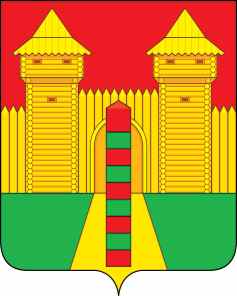   АДМИНИСТРАЦИЯ  МУНИЦИПАЛЬНОГО  ОБРАЗОВАНИЯ «ШУМЯЧСКИЙ  РАЙОН» СМОЛЕНСКОЙ  ОБЛАСТИРАСПОРЯЖЕНИЕот  27.08.2021г. № 312-р         п. ШумячиОб определении должностных лиц Администрации муниципального образования «Шумячский район» Смоленской области, ответственных за обеспечение перевода массовых социально значимых услуг в электронный форматВ целях реализации Указа Президента Российской Федерации от 21 июля 2020 г. № 474 «О национальных целях развития Российской Федерации на период до 2030 года», подпункта «в» пункта 1 поручения Президента Российской Федерации от 10.10.2020 № Пр-1648Назначить  ответственным за координацию перевода муниципальных МСЗУ в электронный формат на территории муниципального образования «Шумячский район» Смоленской области заместителя Главы муниципального образования «Шумячский район» Смоленской области Буфистова Константина Евгеньевича, а также начальников отделов Администрации  в соответствии с приложением № 1  к настоящему распоряжению, ответственными за обеспечение соблюдения сроков реализации мероприятий по переводу массовых социально значимых муниципальных услуг Смоленской области в электронный формат.Утвердить Перечень массовых социально значимых муниципальных услуг Администрации муниципального образования «Шумячский район» Смоленской области, подлежащих переводу в электронный формат в соответствии с приложением № 2 к настоящему распоряжению.Признать утратившим силу распоряжение Администрации муниципального образования «Шумячский район» Смоленской области от 20.07.2021 г. № 259-р «Об определении должностных лиц Администрации муниципального образования «Шумячский район» Смоленской области, ответственных за обеспечение перевода массовых социально значимых услуг в электронный формат»Контроль за исполнением настоящего распоряжения оставляю за собой.Приложение № 1к распоряжению Администрации муниципального образования «Шумячский район» Смоленской  области                                                                                   от 27.08.2021г. № 312-р Переченьответственных за обеспечение соблюдения сроков реализации мероприятий, предусмотренных Планом перевода массовых социально значимых услуг региональных органов исполнительной власти в электронный формат, утвержденным президиумом Правительственной комиссии по цифровому развитию, использованию информационных технологий для улучшения качества жизни и условий ведения предпринимательской деятельностиПереченьмассовых социально значимых муниципальных услуг подлежащих переводу в электронный формат на территории Шумячского района Смоленской области,Глава муниципального образования«Шумячский район» Смоленской области                                                                А.Н. Васильев№ п/пНаименование органа исполнительной власти Смоленской областиОтветственные за обеспечение соблюдения сроков реализации мероприятий, предусмотренных Планом перевода массовых социально значимых услуг региональных органов исполнительной власти в электронный формат, утвержденным президиумом Правительственной комиссии по цифровому развитию, использованию информационных технологий для улучшения качества жизни и условий ведения предпринимательской деятельности1.Отдел по строительству, капитальному ремонту и жилищно-коммунальному хозяйству Администрации муниципальногоСтародворова Наталья Анатольевна, начальник Отдела по строительству, капитальному ремонту и жилищно-коммунальному хозяйству Администрации муниципального образования «Шумячский район» Смоленской области2.Отдел экономики и комплексного развития Администрации муниципального образования «Шумячский район» Смоленской областиСтаровойтов Юрий Александрович, начальник Отдела экономики и комплексного развития Администрации муниципального образования «Шумячский район» Смоленской области3.Отдел городского хозяйства Администрации муниципального образования «Шумячский район» Смоленской областиПавлюченкова Людмила Алексеевна, начальник Отдела городского хозяйства Администрации муниципального образования «Шумячский район» Смоленской области4.Архивный отдела Администрации муниципального образования «Шумячский район» Смоленской областиАстапенкова Ольга Николаевна, начальник Архивного отдела Администрации муниципального образования «Шумячский район» Смоленской области5.Отдел по образованию Администрации муниципального образования «Шумячский район» Смоленской областиКулешова Ирина Григорьевна, начальник Отдела по образованию Администрации муниципального образования «Шумячский район» Смоленской области Приложение №2к распоряжению Администрации муниципального образования «Шумячсикй район» Смоленской области от «___» _____2021г. № ____№п/пНаименование массовойсоциально значимой государственной (муниципальной) услугиРуководитель органа местного самоуправления Шумячского района Смоленской области, ответственный за перевод массовой социально значимой государственной (муниципальной) услуги в электронный формат1Выдача разрешения на ввод объекта в эксплуатациюЗаместитель Главы муниципального образования «Шумячский район» Смоленской области Буфистова Константина Евгеньевича2Выдача разрешения на строительство объекта капитального строительства (в том числе внесение изменений в разрешение на строительство объекта капитального строительства и внесение изменений в разрешение на строительство объекта капитального строительства в связи с продлением срока действия такого разрешения)Заместитель Главы муниципального образования «Шумячский район» Смоленской области Буфистова Константина Евгеньевича3Направление уведомления о соответствии построенных или реконструированных объектов индивидуального жилищного строительства или садового дома требованиям законодательства Российской Федерации о градостроительной деятельностиЗаместитель Главы муниципального образования «Шумячский район» Смоленской области Буфистова Константина Евгеньевича4Направление уведомления о соответствии указанных в уведомлении о планируемом строительстве параметров объекта индивидуального жилищного строительства или садового дома установленным параметрам и допустимости размещения объекта индивидуального жилищного строительства или садового дома на земельном участкеЗаместитель Главы муниципального образования «Шумячский район» Смоленской области Буфистова Константина Евгеньевича5Выдача градостроительного плана земельного участкаЗаместитель Главы муниципального образования «Шумячский район» Смоленской области Буфистова Константина Евгеньевича6Выдача разрешений на право вырубки зеленых насажденийЗаместитель Главы муниципального образования «Шумячский район» Смоленской области Буфистова Константина Евгеньевича7Выплата компенсации части родительской платы за присмотр и уход за детьми в государственных и муниципальных образовательных организациях, находящихся на территории соответствующего субъекта Российской ФедерацииЗаместитель Главы муниципального образования «Шумячский район» Смоленской области Варсанова Галина Аркадьевна8Организация отдыха детей в каникулярное время   Заместитель Главы муниципального образования «Шумячский район» Смоленской области Варсанова Галина Аркадьевна9Перераспределение земель и (или) земельных участков, находящихся в государственной или муниципальной собственности, и земельных участков, находящихся в частной собственностиЗаместитель Главы муниципального образования «Шумячский район» Смоленской области Варсанова Галина Аркадьевна10Предоставление разрешения на осуществление земляных работЗаместитель Главы муниципального образования «Шумячский район» Смоленской области Буфистова Константина Евгеньевича11Присвоение адреса объекту адресации, изменение и аннулирование такого адресаЗаместитель Главы муниципального образования «Шумячский район» Смоленской области Буфистова Константина Евгеньевича12Согласование проведения переустройства и (или) перепланировки помещения в многоквартирном домеЗаместитель Главы муниципального образования «Шумячский район» Смоленской области Буфистова Константина Евгеньевича13Утверждение схемы расположения земельного участка или земельных участков на кадастровом плане территорииЗаместитель Главы муниципального образования «Шумячский район» Смоленской области Буфистова Константина Евгеньевича14Предоставление земельного участка, находящегося в муниципальной собственности, или государственная собственность на который не разграничена, на торгахЗаместитель Главы муниципального образования «Шумячский район» Смоленской области Варсанова Галина Аркадьевна15Информационное обеспечение физических и юридических лиц на основе документов Архивного фонда Российской Федерации и других архивных документов, предоставление архивных справок, архивных выписок и копий архивных документовЗаместитель Главы муниципального образования «Шумячский район» Смоленской области Буфистова Константина Евгеньевича16Направление уведомления о планируемом сносе объекта капитального строительства и уведомления о завершении сноса объекта капитального строительстваЗаместитель Главы муниципального образования «Шумячский район» Смоленской области Буфистова Константина Евгеньевича17Признание садового дома жилым домом и жилого дома садовым домомЗаместитель Главы муниципального образования «Шумячский район» Смоленской области Буфистова Константина Евгеньевича18Перевод жилого помещения в нежилое помещение и нежилого помещения в жилое помещениеЗаместитель Главы муниципального образования «Шумячский район» Смоленской области Буфистова Константина Евгеньевича19Предоставление разрешения на отклонение от предельных параметров разрешенного строительства, реконструкции объекта капитального строительстваЗаместитель Главы муниципального образования «Шумячский район» Смоленской области Буфистова Константина Евгеньевича20Выдача разрешения на установку и эксплуатацию рекламных конструкций на соответствующей территории, аннулирование такого разрешенияЗаместитель Главы муниципального образования «Шумячский район» Смоленской области Буфистова Константина Евгеньевича (только по району!)21Выдача разрешения на использование земель или земельного участка, которые находятся в государственной или муниципальной собственности, без предоставления земельных участков и установления сервитута, публичного сервитутаЗаместитель Главы муниципального образования «Шумячский район» Смоленской области Варсанова Галина Аркадьевна22Отнесение земель или земельных участков к определенной категории или перевод земель или земельных участков из одной категории в другуюЗаместитель Главы муниципального образования «Шумячский район» Смоленской области Буфистова Константина Евгеньевича23Выдача акта освидетельствования проведения основных работ по строительству (реконструкции) объекта индивидуального жилищного строительства с привлечением средств материнского (семейного) капиталаЗаместитель Главы муниципального образования «Шумячский район» Смоленской области Буфистова Константина Евгеньевича24Оформление свидетельств об осуществлении перевозок по маршруту регулярных перевозок и карт маршрута регулярных перевозок, переоформление свидетельств об осуществлении перевозок по маршруту регулярных перевозок и карт маршрута регулярных перевозокЗаместитель Главы муниципального образования «Шумячский район» Смоленской области Варсанова Галина Аркадьевна25Предоставление недвижимого имущества, находящегося в государственной и муниципальной собственности, арендуемого субъектами малого и среднего предпринимательства при реализации ими преимущественного права на приобретение арендуемого имущества, в собственностьЗаместитель Главы муниципального образования «Шумячский район» Смоленской области Варсанова Галина Аркадьевна26Подготовка и утверждение документации по планировке территорииЗаместитель Главы муниципального образования «Шумячский район» Смоленской области Буфистова Константина Евгеньевича27Выдача решения о согласовании архитектурно-градостроительного облика объекта капитального строительстваЗаместитель Главы муниципального образования «Шумячский район» Смоленской области Буфистова Константина Евгеньевича28Предоставление разрешения на условно разрешенный вид использования земельного участка или объекта капитального строительстваЗаместитель Главы муниципального образования «Шумячский район» Смоленской области Буфистова Константина Евгеньевича29Установка информационной вывески, согласование дизайн-проекта размещения вывескиЗаместитель Главы муниципального образования «Шумячский район» Смоленской области Буфистова Константина Евгеньевича30Постановка граждан на учет в качестве лиц, имеющих право на предоставление земельных участков в собственность бесплатноЗаместитель Главы муниципального образования «Шумячский район» Смоленской области Варсанова Галина Аркадьевна31Предварительное согласование предоставления земельного участка, находящегося в государственной или муниципальной собственностиЗаместитель Главы муниципального образования «Шумячский район» Смоленской области Буфистова Константина Евгеньевича32Предоставление в собственность, аренду, постоянное (бессрочное) пользование, безвозмездное пользование земельного участка, находящегося в государственной или муниципальной собственности, без проведения торговЗаместитель Главы муниципального образования «Шумячский район» Смоленской области Варсанова Галина Аркадьевна33Предоставление земельного участка, находящегося в государственной или муниципальной собственности, в собственность бесплатноЗаместитель Главы муниципального образования «Шумячский район» Смоленской области Варсанова Галина Аркадьевна34Принятие на учет граждан в качестве нуждающихся в жилых помещенияхЗаместитель Главы муниципального образования «Шумячский район» Смоленской области Буфистова Константина Евгеньевича35Предоставление жилого помещения по договору социального наймаЗаместитель Главы муниципального образования «Шумячский район» Смоленской области Буфистова Константина Евгеньевича36Выдача специального разрешения на движение по автомобильным дорогам тяжеловесного и (или) крупногабаритного транспортного средства в соответствии с полномочиями, определенными в статье 31 Федерального закона «Об автомобильных дорогах и о дорожной деятельности в Российской Федерации и о внесении изменений в отдельные законодательные акты Российской Федерации»Заместитель Главы муниципального образования «Шумячский район» Смоленской области Буфистова Константина Евгеньевича37Прием заявлений о зачислении в государственные и муниципальные образовательные организации субъектов Российской Федерации, реализующие программы общего образованияЗаместитель Главы муниципального образования «Шумячский район» Смоленской области Варсанова Галина Аркадьевна38Установление опеки, попечительства (в том числе предварительные опека и попечительство), патроната, освобождение опекуна (попечителя) от исполнения им своих обязанностейЗаместитель Главы муниципального образования «Шумячский район» Смоленской области Варсанова Галина Аркадьевна39Назначение ежемесячной выплаты на содержание ребенка в семье опекуна (попечителя) и приемной семьеЗаместитель Главы муниципального образования «Шумячский район» Смоленской области Варсанова Галина Аркадьевна40Назначение и выплата единовременного пособия при передаче ребенка на воспитание в семьюЗаместитель Главы муниципального образования «Шумячский район» Смоленской области Варсанова Галина Аркадьевна41Постановка на учет и направление детей в образовательные учреждения, реализующие образовательные программы дошкольного образованияЗаместитель Главы муниципального образования «Шумячский район» Смоленской области Варсанова Галина Аркадьевна